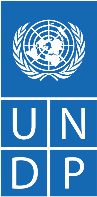 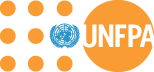 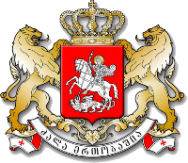 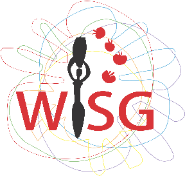 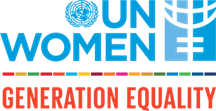 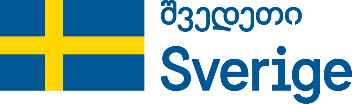 პრეს-რელიზილგბტქი ადამიანების მიმართ ნეგატიური დამოკიდებულება მცირდება, თუმცა მათი უფლებების დაცვა მნიშვნელოვან გამოწვევად რჩებაგაერო და შვედეთის მთავრობა აქვეყნებენ ახალ კვლევებს  საქართველოში ლგბტქი თემის უფლებრივი მდგომარეობისა და თემის მიმართ საზოგადოების დამოკიდებულების შესახებთბილისი. 6 მაისი 2022 - ლგბტქი ადამიანები საქართველოს საზოგადოების ერთ-ერთი ყველაზე დაუცველი და მარგინალური ნაწილია. ცხოვრების სხვადასხვა სფეროში ისინი დისკრიმინაციასა და ძალადობას განიცდიან, ხოლო მათი უფლებების დაცვა და პრაქტიკაში რეალიზება კვლავაც მნიშვნელოვან გამოწვევებს აწყდება. შექმნილი ვითარების მიუხედავად, საზოგადოების ნეგატიური დამოკიდებულება ლგბტქი თემის მიმართ თანდათან იცვლება, რაც უახლესმა კვლევებმაც დაადასტურა.კვლევები განხორციელდა საქართველოს სახალხო დამცველისა და არასამთავრობო ორგანიზაციის „ქალთა ინიციატივების მხარდამჭერი ჯგუფის“ მიერ შვედეთის მთავრობისა და გაეროს სააგენტოების - გაეროს ქალთა ორგანიზაციის (UN Women), გაეროს განვითარების პროგრამისა (UNDP) და გაეროს მოსახლეობის ფონდის (UNFPA)  ხელშეწყობით.კვლევებში მიმოხილულია ლგბტქი თემის უფლებების დაცვის საერთაშორისო სტანდარტები და საქართველოს მიერ ამ მხრივ აღებული ვალდებულებები, შეფასებულია ლგბტქი თემის  უფლებრივი მდგომარეობა და საქართველოში არსებული პრაქტიკა და ასევე შესწავლილია საზოგადოების დამოკიდებულება ლგბტქი თემის მიმართ. გარდა ამისა, კვლევების ანგარიშებში მოყვანილია სხვადასხვა სახელმწიფო უწყებისთვის შემუშავებული რეკომენდაციები ლგბტქი თემის უფლებების დაცვის მიმართულებით.  კვლევების მიგნებები ცხადყოფს, რომ ბოლო ხუთი წლის მანძილზე, ქართული საზოგადოების დამოკიდებულება ლგბტქი თემის მიმართ დადებითი მიმართულებით იცვლება. 2016 წელთან შედარებით, საგრძნობლად შემცირებულია იმ ადამიანთა რიცხვი, რომელთაც მკვეთრად უარყოფითი განწყობა აქვთ თემის მიმართ. გამოკითხულთა 20.6 პროცენტით ნაკლები (55.9 პროცენტი) ფიქრობს, რომ ლგბტქი ჯგუფის თანასწორობისთვის ბრძოლა საკუთარი ცხოვრების წესის სხვებისთვის თავზე მოხვევა ან პროპაგანდაა. თითქმის 20 პროცენტით, 56.8 პროცენტამდეა შემცირებული თემის უფლებადამცველების მიმართ ნეგატიური დამოკიდებულებაც. თუმცა, ამავე კვლევით ირკვევა, რომ ნეგატიური განწყობები კვლავ გამოწვევად რჩება. რესპონდენტთა 48.2 პროცენტი მიიჩნევს, რომ ლგბტქი ადამიანები პრივილეგიებისთვის იბრძვიან და არა თანასწორობისთვის. 39.5 პროცენტი აცხადებს, რომ საქართველოში მათი უფლებები დაცულია. ამავდროულად, გამოკითხულთა 38.6 პროცენტი ამბობს, რომ სახელმწიფო სათანადოდ არ რეაგირებს ლგბტქი ჯგუფის მიმართ ძალადობისა და დისკრიმინაციის ფაქტებზე. კვლევები მომზადდა მიერ გაეროს ერთობლივი პროგრამის „გენდერული თანასწორობისთვის“ ფარგლებში, შვედეთის მთავრობის, გაეროს ქალთა ორგანიზაციის (UN Women), გაეროს განვითარების პროგრამისა (UNDP) და გაეროს მოსახლეობის ფონდის (UNFPA)  ხელშეწყობით.კვლევების ანგარიშები ხელმისაწვდომია გაეროს და გაეროს სააგენტოების ვებ-გვერდებზე.